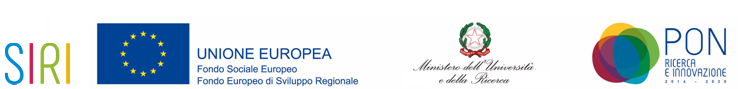 Annex “D” – Project formPhD Project according to DM 1061/2021_______________________________________________________________________________________PART ONE: REFERENCES TO THE NOTICEPhD program (see the call for application)Topic title of the chosen theme for which the project is presented (see the call for application) Description of the topic (text of 1000 characters to be copied from the call for application)Name and surname of the project contact person (see the call for application)_______________________________________________________________________________________PART TWO: PROJECT PROPOSED BY THE CANDIDATEName and surname of the candidateTitle of the project proposed by the candidate (max 100 characters, different from the title of the research topic)Project______________________________________________________________________________________PART THREE: CHARACTERISTICS OF THE PROJECT PROPOSED BY THE CANDIDATE WITH RESPECT TO DM 1061/21Describe the degree of innovation of the proposed research within the aim of intervention (max 1000 characters)Outline the coherence of the project with the research topic published in the call for application (max 500 characters)Place and date …………………………………Signature of the candidate………………………………….Introduction and state of the art (max 2000 characters)Project objective (s) (max 500 characters) Methods to be adopted (maximum 2000 characters)Expected results (max 2000 characters) and expected timing (max 1000 characters, use of GANTT is diagram encouraged)Bibliographic references (max 10 total references, including websites)